Sani Ahmad Dahiru, 17/eng03/049Civil EngineeringEngineering math Assignment 3ENG 383a)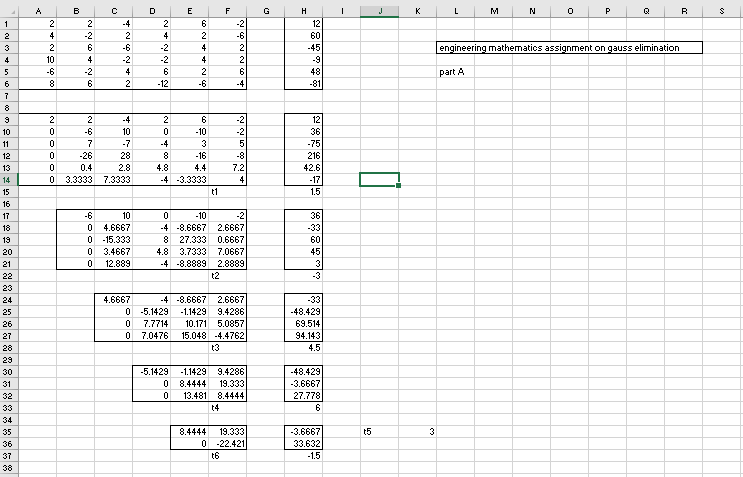 b) 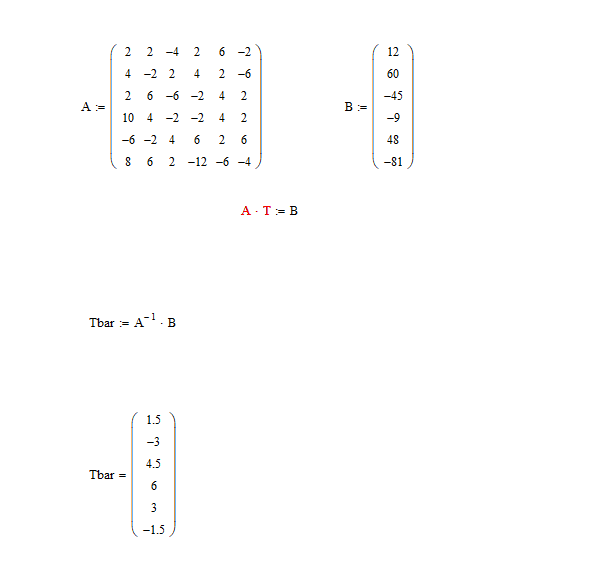 c) 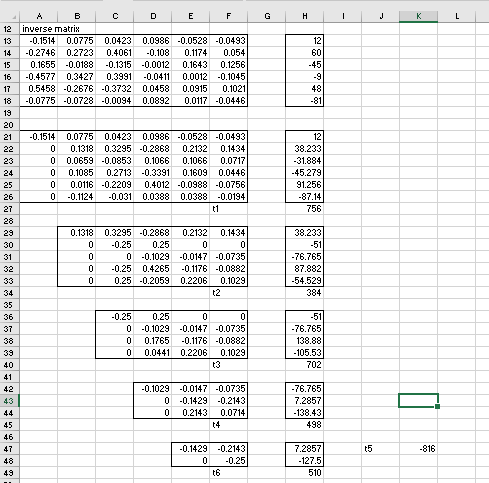 d) 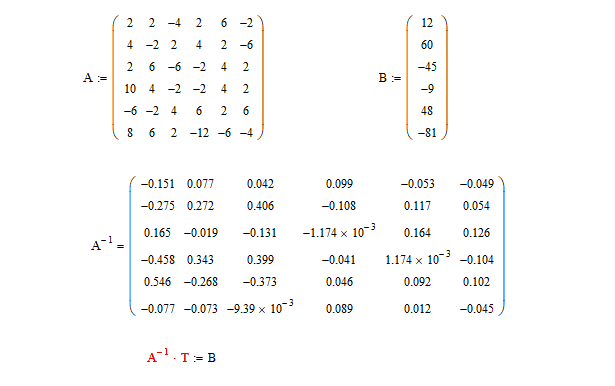 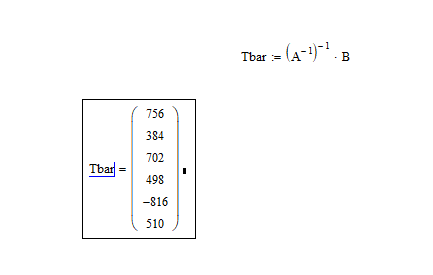 